Продаются дома бизнес – класса.  Дома расположены в элитном жилом комплексе «Стрелецкий Мыс». Всего 7 домов, у каждого отдельный вход, огромная гостиная, 4 спальные комнаты, 3 ванные и хозяйственные помещения. Дома построены из керамического полнотелого кирпича. Индивидуальное отопление. Компьютерная, телефонная и ТВ сеть. Охрана. У каждого дома свой участок земли. Центральный водопровод и канализация. Газ. К каждому дому подходит асфальтовая дорога.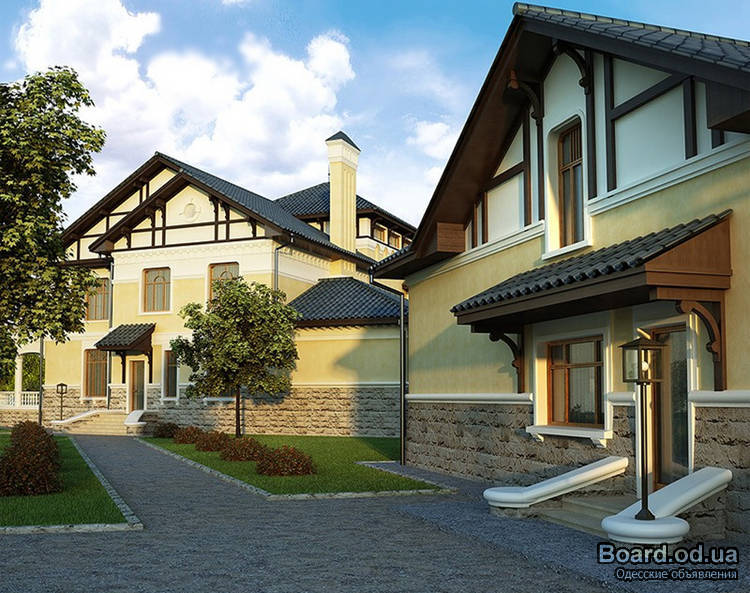 5 минут до центра города.5 минут до Областной администрацииСобственная охрана и управляющая компанияХорошая транспортная доступность43% прогнозируемый прирост стоимости Вашей недвижимостиОборудованная детская площадкаМалочисленные соседиУединенностьОгороженная территорияПлощадь домов: от 337 кв.м.Цена: от 11 795 000 руб.38 – 51 – 54                                                    8 – 919 – 022 – 22 - 23